OBSETECH X-CoreSmall and reliable uncooled LWIR shutterless thermal imaging core with excellent vibration resistance designed for multiple integrations: UAVs, UGVs, weapon sights, handheld and other systems. X-Core has SD Card slot for picture and video recording and optional micro HDMI digital video output.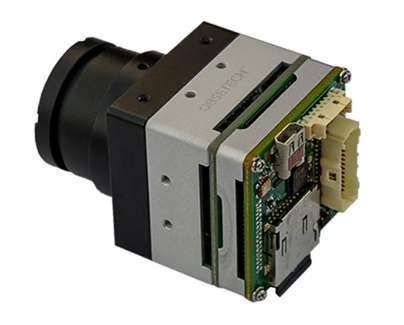 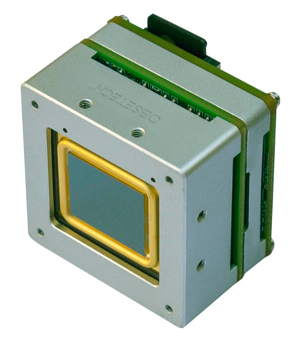 Drawing: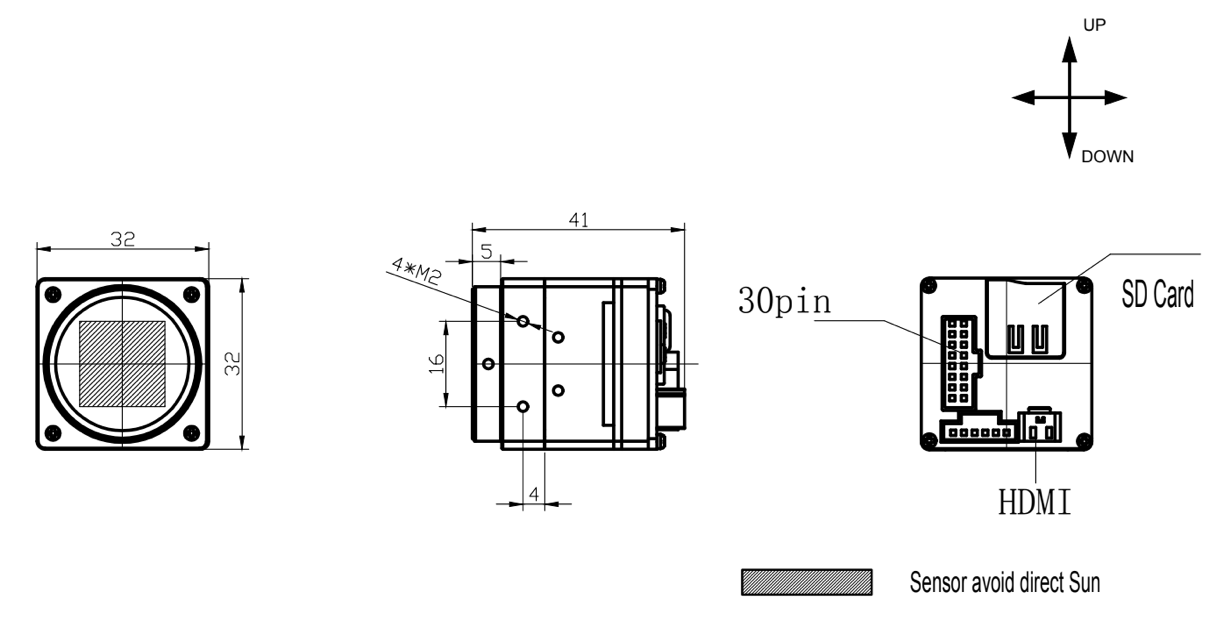 DetectorDetectorTypeUncooled FPA Microbolometer (ULIS)Pixel resolution640×480Pixel pitch17μmSpectral Range8～14μmNETD≤65mk@30℃ImageImageFrame rate25Hz or 50HzNoise reductionDigital filteringImage enhancementTIE imaging enhance technology, EdgexDigital zoom2x, 4x, 8x, 16x / Smooth zoomPolarity reversal AvailableImage flipHorizontal, Vertical, 180° FlipStartup≦3sNUCNBT shutterless technology, Digital calibrationDisplayDisplayVideo outputCVBS 50Hz（PAL）/ 60Hz（NTSC）Digital videoMicro HDMI (optional)Palette12 palettesGain/Brightness adjustmentAuto / ManualInterfaceInterfaceSerial port3.3V TTL, 4 port PWM controlHDMIAvailableStorageTF card slot (max 128GB)PowerPowerOperating voltage5.0 - 12.0 VDCPower consumption≦2.6W (9V)EnvironmentEnvironmentOperating temperature-40℃～+65℃Storage temperature-50℃～+85℃Humidity5-95% non-condensingAxial shock levelAxial：100g/6ms，GJB 150-18Lateral shock levelLateral：40g/11ms，GJB 150-18  VibrationGJB 150-16 2.3.1Physical CharacteristicPhysical CharacteristicDimension32mm x 32mm x 41mm (W x H x L)（without lens）Weight＜45g（without lens）